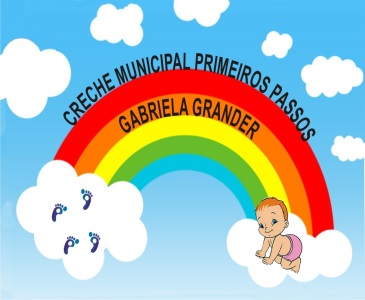 Nome da Experiência:  A criança e a locomoçãoDireito de aprendizagem:Conviver, brincar, participar, explorar, expressar e conhecer-se.Campo de Experiência:  Corpo, Gestos e MovimentosObjetivos: Conviver, brincar, participar, explorar, expressar e conhecer-se.Descrição da experiência: Texto  https://drive.google.com/file/d/1o0NLOlFgIMBBIQC25cKMUKSKylfHykot/view?usp=sharing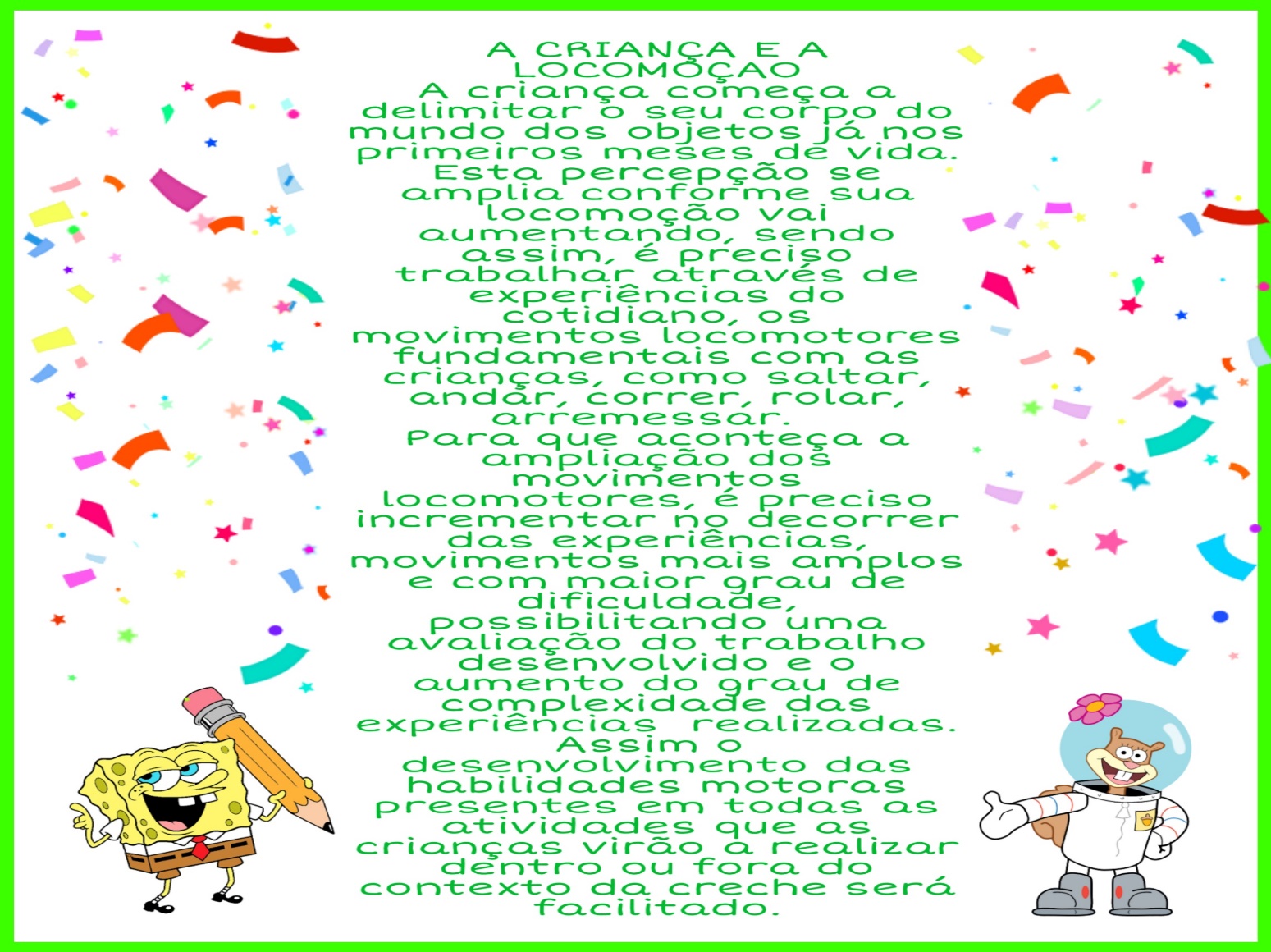 